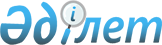 Аудандық мәслихаттың 2008 жылғы 26 желтоқсандағы (IV сайланған, XIV сессиясы) N 77-14-4 "2009 жылға арналған аудандық бюджет туралы" шешіміне өзгерістер мен толықтырулар енгізу туралы
					
			Күшін жойған
			
			
		
					Павлодар облысы Ертіс аудандық мәслихатының 2009 жылғы 29 шілдедегі N 108-18-4 шешімі. Павлодар облысы Ертіс ауданының Әділет басқармасында 2009 жылғы 5 тамызда N 12-7-87 тіркелген. Күші жойылды - қолдану мерзімінің өтуіне байланысты (Павлодар облысы Ертіс аудандық мәслихатының 2010 жылғы 13 сәуірдегі N 1-12-89 хаты)      Ескерту. Күші жойылды - қолдану мерзімінің өтуіне байланысты (Павлодар облысы Ертіс аудандық мәслихатының 2010.04.13 N 1-12-89 хаты).

      Қазақстан Республикасының Бюджеттік кодексінің 109 бабына, Қазақстан Республикасының "Қазақстан Республикасындағы жергілікті мемлекеттік басқару және өзін-өзі басқару туралы" Заңының 6 бабы 1 тармағы 1) тармақшасына сәйкес, аудандық мәслихат ШЕШІМ ЕТЕДІ:



      1. Аудандық мәслихаттың 2008 жылғы 26 желтоқсандағы (IV сайланған, ХIV сессиясы) N 77-14-4 "2009 жылға арналған аудандық бюджет туралы" (12-7-82 нөмірімен нормативтік құқықтық актілерінің мемлекеттік реестрінде тіркелген, 2009 жылғы 9 қаңтардағы N 3-4 "Ертіс нұры" газетінде жарияланған), аудандық мәслихаттың 2009 жылғы 29 сәуірдегі шешіміне өзгерістер мен толықтырулар енгізу туралы (IV сайланған, ХIV кезекті сессия) N 106-17-4 шешімімен өзгерістер мен толықтырулар енгізілген, 2008 жылғы 26 желтоқсандағы "2009 жылға арналған аудандық бюджет туралы" N 77-14-4 (12-7-82 МТН 2008 жылғы 30 желтоқсандағы) аудандық мәслихаттың шешіміне өзгерістер мен толықтырулар енгізу туралы" (12-7-85 нөмірімен нормативтік құқықтық актілерінің мемлекеттік реестрінде тіркелген, 2009 жылғы 14 мамырдағы  N 39-40 "Ертіс нұры" газетінде жарияланған), (бұдан әрі - Шешім), келесі өзгерістер мен толықтырулар енгізілсін:



      1) Шешімнің 1 тармағы келесі редакцияда мазмұндалсын:

      "1. 1 қосымшаға сәйкес 2009 жылға арналған аудандық бюджеті келесідей мөлшерде бекітілсін:

      1) табысы – 1699931 мың теңге, оның ішінде:

      салық түсімдері - 182499 мың теңге;

      салықтан тыс түсімдер - 2430 мың теңге;

      негізгі капиталды сатудан түсетін түсімдер - 410 мың теңге;

      трансферттердің түсімі – 1514592 мың теңге;

      2) шығындар – 1719119 мың теңге;

      3) таза бюджеттік несиелендіру - нөлге тең, бюджеттік несиелендіруді өтеу - нөлге тең;

      4) қаржы активтері операциясы бойынша сальдо – нөлге тең, соның ішінде: қаржы активтерін сатып алу - нөлге тең;

      5) бюджет тапшылығы (профицит) – -19188 мың теңге;

      6)бюджет тапшылығын қаржыландыруы (бюджет профицитін пайдалану) - 19188 мың теңге;

      ұсталған бюджет қаржысының қалдығы - 19188 мың теңге";



      2) Шешімнің 3 тармағындағы 4000,0 теңге саны (төрт миллион) 3700,0 теңге (үш миллион жетпіс жүз теңге) санына өзгертілсін;



      3) шешімнің 1, 2 қосымшаларды осы шешімнің қосымшаларына сәйкес жаңа редакцияда мазмұндалсын.



      2. Осы шешімнің орындалуын бақылау аудандық мәслихатының экономика және бюджет, шағын және орта бизнесті қолдау, ауданда спорт дамуы жөніндегі тұрақты комиссиясына жүктелсін.



      3. Осы шешім 2009 жылдың 1 қаңтарынан бастап қолданысқа енгізіледі.      Сессия төрағасы                            Қ. Ибрагимов      Аудандық мәслихаттың хатшысы               Х. Зейнішев

2009 жылғы 29 шілдедегі N 108-18-4

(ІV сайланған ХVІІІ сессиясы) 

аудандық мәслихаттың шешіміне 

1 қосымша          2009 жылға арналған Ертіс аудандық бюджеті

2009 жылғы 29 шілдедегі N 108-18-4

(ІV сайланған ХVІІІ сессиясы) 

аудандық мәслихаттың шешіміне  

2 қосымша           2009 жылға арналған аудандық бюджеттің даму бюджеттік

бағдарламаларының тізбесі бюджеттік бағдарламалары

бөлуімен, бюджеттік инвестициялық жобаларын (бағдарламалары)

іске асырылуына бағытталған және заңды тұлғаларының жарғылық

капиталдарының өсуі немесе құрастырылуы жөнінде бюджеттік

бағдарламаларының тізбесі
					© 2012. Қазақстан Республикасы Әділет министрлігінің «Қазақстан Республикасының Заңнама және құқықтық ақпарат институты» ШЖҚ РМК
				СанатыСанатыСанатыСанаты2009 жылға арналған бюджет (мың теңге)СыныбыСыныбыСыныбы2009 жылға арналған бюджет (мың теңге)Iшкi сыныбыIшкi сыныбы2009 жылға арналған бюджет (мың теңге)Атауы2009 жылға арналған бюджет (мың теңге)І. Түсімдер16999311Салықтық түсімдер18249901Табыс салығы706292Жеке табыс салығы7062903Әлеуметтiк салық770881Әлеуметтік салық7708804Меншiкке салынатын салықтар290561Мүлiкке салынатын салықтар141363Жер салығы24394Көлiк құралдарына салынатын салық84705Бірыңғай жер салығы401105Тауарларға, жұмыстарға және қызметтерге салынатын iшкi салықтар44392Акциздер6163Табиғи және басқа ресурстарды пайдаланғаны үшiн түсетiн түсiмдер16804Кәсiпкерлiк және кәсiби қызметтi жүргiзгенi үшiн алынатын алымдар214308Заңдық мәнді іс-әрекеттерді жасағаны және (немесе) құжаттар бергені үшін оған уәкілеттігі бар мемлекеттік органдар немесе лауазымды адамдар алатын міндетті төлемдер12871Мемлекеттік баж12872Салықтық емес түсiмдер243006Басқа да салықтық емес түсiмдер24301Басқа да салықтық емес түсiмдер24303Негізгі капиталды сатудан түсетін түсімдер41003Жердi және материалдық емес активтердi сату4101Жерді сату4104Трансферттердің түсімдері151459202Мемлекеттiк басқарудың жоғары тұрған органдарынан түсетiн трансферттер15145922Облыстық бюджеттен түсетiн трансферттер1514592Функционалдық топФункционалдық топФункционалдық топФункционалдық топФункционалдық топ2009 жылға арналған бюджет жобасы (мың теңге)Кіші функцияКіші функцияКіші функцияКіші функция2009 жылға арналған бюджет жобасы (мың теңге)Бюджеттік бағдарламалардың әкiмшiсiБюджеттік бағдарламалардың әкiмшiсiБюджеттік бағдарламалардың әкiмшiсi2009 жылға арналған бюджет жобасы (мың теңге)БағдарламаБағдарлама2009 жылға арналған бюджет жобасы (мың теңге)АтауыАтауы2009 жылға арналған бюджет жобасы (мың теңге)ІІ. Шығыстар17191191Жалпы сипаттағы мемлекеттiк қызметтер14907301Мемлекеттiк басқарудың жалпы функцияларын орындайтын өкiлдi, атқарушы және басқа органдар128113112Аудан (облыстық маңызы бар қала) мәслихатының аппараты11023001Аудан (облыстық маңызы бар қала) мәслихатының қызметін қамтамасыз ету11023122Аудан (облыстық маңызы бар қала) әкімінің аппараты35739001Аудан (облыстық маңызы бар қала) әкімінің қызметін қамтамасыз ету35739123Қаладағы аудан, аудандық маңызы бар қала, кент, ауыл (село), ауылдық (селолық) округ әкімінің аппараты81351001Қаладағы ауданның, аудандық маңызы бар қаланың, кенттің, ауылдың (селоның), ауылдық (селолық) округтің әкімі аппаратының қызметін қамтамасыз ету8135102Қаржылық қызмет8906452Ауданның (облыстық маңызы бар қаланың) қаржы бөлімі8906001Қаржы бөлімінің қызметін қамтамасыз ету7826003Салық салу мақсатында мүлікті бағалауды жүргізу163004Біржолғы талондарды беру жөніндегі жұмысты және біржолғы талондарды іске асырудан сомаларды жинаудың толықтығын қамтамасыз етуді ұйымдастыру654011Коммуналдық меншікке түскен мүлікті есепке алу, сақтау, бағалау және сату26305Жоспарлау және статистикалық қызмет12054453Ауданның (облыстық маңызы бар қаланың) экономика және бюджеттік жоспарлау бөлімі12054001Экономика және бюджеттік жоспарлау бөлімнің қызметін қамтамасыз ету120542Қорғаныс425501Әскери мұқтаждар4255122Аудан (облыстық маңызы бар қала) әкімінің аппараты4255005Жалпыға бірдей әскери міндетті атқару шеңберіндегі іс-шаралар42554Бiлiм беру113339501Мектепке дейiнгi тәрбие және оқыту35701123Қаладағы аудан, аудандық маңызы бар қала, кент, ауыл (село), ауылдық (селолық) округ әкімінің аппараты35701004Мектепке дейінгі тәрбие ұйымдарын қолдау3570102Жалпы бастауыш, жалпы негізгі, жалпы орта бiлiм беру845159123Қаладағы аудан, аудандық маңызы бар қала, кент, ауыл (село), ауылдық (селолық) округ әкімінің аппараты1986005Ауылдық (селолық) жерлерде балаларды мектепке дейін тегін алып баруды және кері алып келуді ұйымдастыру1986464Ауданның (облыстық маңызы бар қаланың) білім беру бөлімі843173003Жалпы білім беру812073006Балалар үшін қосымша білім беру24868010Республикалық бюджеттен берілетін нысаналы трансферттердің есебінен білім берудің мемлекеттік жүйесіне оқытудың жаңа технологияларын енгізу623209Бiлiм беру саласындағы өзге де қызметтер252535464Ауданның (облыстық маңызы бар қаланың) білім беру бөлімі75328001Білім беру бөлімінің қызметін қамтамасыз ету6738005Ауданның (облыстық маңызы бар қаланың) мемлекеттік білім беру мекемелер үшін оқулықтар мен оқу-әдiстемелiк кешендерді сатып алу және жеткізу7738007Аудандық (қалалық) ауқымдағы мектеп олимпиадаларын және мектептен тыс іс-шараларды өткiзу852011Өңірлік жұмыспен қамту және кадрларды қайта даярлау стратегиясын іске асыру шеңберінде білім беру объектілерін күрделі, ағымды жөндеу60000467Ауданның (облыстық маңызы бар қаланың) құрылыс бөлімі177207037Білім беру объектілерін салу және реконструкциялау1772075Денсаулық сақтау34009Денсаулық сақтау саласындағы өзге де қызметтер340123Қаладағы аудан, аудандық маңызы бар қала, кент, ауыл (село), ауылдық (селолық) округ әкімінің аппараты340002Ерекше жағдайларда сырқаты ауыр адамдарды дәрігерлік көмек көрсететін ең жақын денсаулық сақтау ұйымына жеткізуді ұйымдастыру3406Әлеуметтiк көмек және әлеуметтiк қамсыздандыру11237802Әлеуметтiк көмек97540123Қаладағы аудан, аудандық маңызы бар қала, кент, ауыл (село), ауылдық (селолық) округ әкімінің аппараты7953003Мұқтаж азаматтарға үйінде әлеуметтік көмек көрсету7953451Ауданның (облыстық маңызы бар қаланың) жұмыспен қамту және әлеуметтік бағдарламалар бөлімі89587002Еңбекпен қамту бағдарламасы30487004Ауылдық жерлерде тұратын денсаулық сақтау, білім беру, әлеуметтік қамтамасыз ету, мәдениет және спорт мамандарына отын сатып алу бойынша әлеуметтік көмек көрсету2790005Мемлекеттік атаулы әлеуметтік көмек5648006Тұрғын үй көмегі123007Жергілікті өкілетті органдардың шешімі бойынша азаматтардың жекелеген топтарына әлеуметтік көмек42671010Үйден тәрбиеленіп оқытылатын мүгедек балаларды материалдық қамтамасыз ету36701618 жасқа дейінгі балаларға мемлекеттік жәрдемақылар5336017Мүгедектерді оңалту жеке бағдарламасына сәйкес, мұқтаж мүгедектерді міндетті гигиеналық құралдармен қамтамасыз етуге, және ымдау тілі мамандарының, жеке көмекшілердің қызмет көрсету216509Әлеуметтiк көмек және әлеуметтiк қамтамасыз ету салаларындағы өзге де қызметтер14838451Ауданның (облыстық маңызы бар қаланың) жұмыспен қамту және әлеуметтік бағдарламалар бөлімі14838001Жұмыспен қамту және әлеуметтік бағдарламалар бөлімінің қызметін қамтамасыз ету14204011Жәрдемақыларды және басқа да әлеуметтік төлемдерді есептеу, төлеу мен жеткізу бойынша қызметтерге ақы төлеу6347Тұрғын үй-коммуналдық шаруашылық8465701Тұрғын үй шаруашылығы22184458Ауданның (облыстық маңызы бар қаланың) тұрғын үй-коммуналдық шаруашылығы, жолаушылар көлігі және автомобиль жолдары бөлімі14184003Мемлекеттік тұрғын үй қорының сақтаулуын ұйымдастыру3459004Азаматтардың жекелеген санаттарын тұрғын үймен қамтамасыз ету10568005Авариялық және ескі тұрғын үйлерді бұзу157467Ауданның (облыстық маңызы бар қаланың) құрылыс бөлімі8000003Мемлекеттік коммуналдық тұрғын үй қорының тұрғын үй құрылысы және (немесе) сатып алу800002Коммуналдық шаруашылық42676123Қаладағы аудан, аудандық маңызы бар қала, кент, ауыл (село), ауылдық (селолық) округ әкімінің аппараты25999014Елді мекендерді сумен жабдықтауды ұйымдастыру13405015Өңірлік жұмыспен қамту және кадрларды қайта даярлау стратегиясын іске асыру шеңберінде инженерлік коммуникациялық инфрақұрылымды жөндеу және елді-мекендерді көркейту12594458Ауданның (облыстық маңызы бар қаланың) тұрғын үй-коммуналдық шаруашылығы, жолаушылар көлігі және автомобиль жолдары бөлімі16677012Сумен жабдықтау және су бөлу жүйесінің қызмет етуі4559026Ауданның (облыстық маңызы бар қаланың) коммуналдық меншігіндегі жылу жүйелерін қолдануды ұйымдастыру3122030Өңірлік жұмыспен қамту және кадрларды қайта даярлау стратегиясын іске асыру шеңберінде инженерлік коммуникациялық инфрақұрылымды жөндеу және елді-мекендерді көркейту899603Елді-мекендерді көркейту19797123Қаладағы аудан, аудандық маңызы бар қала, кент, ауыл (село), ауылдық (селолық) округ әкімінің аппараты19526008Елді мекендерде көшелерді жарықтандыру9801009Елді мекендердің санитариясын қамтамасыз ету5174010Жерлеу орындарын күтіп-ұстау және туысы жоқ адамдарды жерлеу980011Елді мекендерді абаттандыру мен көгалдандыру3571458Ауданның (облыстық маңызы бар қаланың) тұрғын үй-коммуналдық шаруашылығы, жолаушылар көлігі және автомобиль жолдары бөлімі271015Елдi мекендердегі көшелердi жарықтандыру60016Елдi мекендердiң санитариясын қамтамасыз ету84018Елдi мекендердi абаттандыру және көгалдандыру1278Мәдениет, спорт, туризм және ақпараттық кеңістiк10158901Мәдениет саласындағы қызмет49078123Қаладағы аудан, аудандық маңызы бар қала, кент, ауыл (село), ауылдық (селолық) округ әкімінің аппараты850006Жергілікті деңгейде мәдени-демалыс жұмыстарын қолдау850455Ауданның (облыстық маңызы бар қаланың) мәдениет және тілдерді дамыту бөлімі48228003Мәдени-демалыс жұмысын қолдау4822802Спорт9189465Ауданның (облыстық маңызы бар қаланың) Дене шынықтыру және спорт бөлімі4252006Аудандық (облыстық маңызы бар қалалық) деңгейде спорттық жарыстар өткiзу3371007Әртүрлi спорт түрлерi бойынша аудан (облыстық маңызы бар қала)  құрама командаларының мүшелерiн дайындау және олардың облыстық спорт жарыстарына қатысуы881467Ауданның (облыстық маңызы бар қаланың) құрылыс бөлімі4937008Спорт объектілерін дамыту493703Ақпараттық кеңiстiк28187455Ауданның (облыстық маңызы бар қаланың) мәдениет және тілдерді дамыту бөлімі20432006Аудандық (қалалық) кiтапханалардың жұмыс iстеуi19851007Мемлекеттік тілді және Қазақстан халықтарының басқа да тілдерін дамыту581456Ауданның (облыстық маңызы бар қаланың) ішкі саясат бөлімі7755002Бұқаралық ақпарат құралдары арқылы мемлекеттiк ақпарат саясатын жүргізу775509Мәдениет, спорт, туризм және ақпараттық кеңiстiктi ұйымдастыру жөнiндегi өзге де қызметтер15135455Ауданның (облыстық маңызы бар қаланың) мәдениет және тілдерді дамыту бөлімі4294001Мәдениет және тілдерді дамыту бөлімінің қызметін қамтамасыз ету4294456Ауданның (облыстық маңызы бар қаланың) ішкі саясат бөлімі7644001Ішкі саясат бөлімінің қызметін қамтамасыз ету5709Жергілікті органдардың аппараттары5690Мемлекеттік қызметшілердің біліктілігін арттыру19003Жастар саясаты саласындағы өңірлік бағдарламаларды iске асыру1935465Ауданның (облыстық маңызы бар қаланың) Дене шынықтыру және спорт бөлімі3197001Спорт бөлімінің қызметін қамтамасыз ету319710Ауыл, су, орман, балық шаруашылығы, ерекше қорғалатын табиғи аумақтар, қоршаған ортаны және жануарлар дүниесін қорғау, жер қатынастары4888701Ауыл шаруашылығы16713453Ауданның (облыстық маңызы бар қаланың) экономика және бюджеттік жоспарлау бөлімі5079099Республикалық бюджеттен берілетін нысаналы трансферттер есебінен ауылдық елді мекендер саласының мамандарын әлеуметтік қолдау шараларын іске асыру5079462Ауданның (облыстық маңызы бар қаланың) ауыл шаруашылық бөлімі11634001Ауыл шаруашылығы бөлімінің қызметін қамтамасыз ету1163402Су шаруашылығы7000467Ауданның (облыстық маңызы бар қаланың) құрылыс бөлімі7000012Сумен жабдықтау жүйесін дамыту700006Жер қатынастары5174463Ауданның (облыстық маңызы бар қаланың) жер қатынастары бөлімі5174001Жер қатынастары бөлімінің қызметін қамтамасыз ету517409Ауыл, су, орман, балық шаруашылығы және қоршаған ортаны қорғау мен жер қатынастары саласындағы өзге де қызметтер20000455Ауданның (облыстық маңызы бар қаланың) мәдениет және тілдерді дамыту бөлімі20000008Өңірлік жұмыспен қамту және кадрларды қайта даярлау стратегиясын іске асыру шеңберінде ауылдарда (селоларда), ауылдық (селолық) округтерде әлеуметтік жобаларды қаржыландыру2000011Өнеркәсіп, сәулет, қала құрылысы және құрылыс қызметі865402Сәулет, қала құрылысы және құрылыс қызметі8654467Ауданның (облыстық маңызы бар қаланың) құрылыс бөлімі4498001Құрылыс бөлімінің қызметін қамтамасыз ету4498468Ауданның (облыстық маңызы бар қаланың) сәулет және қала құрылысы бөлімі4156001Қала құрылысы және сәулет бөлімінің қызметін қамтамасыз ету415612Көлiк және коммуникация6026401Автомобиль көлiгi14512123Қаладағы аудан, аудандық маңызы бар қала, кент, ауыл (село), ауылдық (селолық) округ әкімінің аппараты9276013Аудандық маңызы бар қалаларда, кенттерде, ауылдарда (селоларда), ауылдық (селолық) округтерде автомобиль жолдарының жұмыс істеуін қамтамасыз ету9276458Ауданның (облыстық маңызы бар қаланың) тұрғын үй-коммуналдық шаруашылығы, жолаушылар көлігі және автомобиль жолдары бөлімі5236023Автомобиль жолдарының жұмыс істеуін қамтамасыз ету523609Көлiк және коммуникациялар саласындағы өзге де қызметтер45752123Қаладағы аудан, аудандық маңызы бар қала, кент, ауыл (село), ауылдық (селолық) округ әкімінің аппараты13190020Өңірлік жұмыспен қамту және кадрларды қайта даярлау стратегиясын іске асыру шеңберінде елді-мекендер көшелерін жөндеу және ұстау13190458Ауданның (облыстық маңызы бар қаланың) тұрғын үй-коммуналдық шаруашылығы, жолаушылар көлігі және автомобиль жолдары бөлімі32562008Өңірлік жұмыспен қамту және кадрларды қайта даярлау стратегиясын іске асыру шеңберінде аудандық маңызы бар автомобиль жолдарын, қала және елді-мекендер көшелерін жөндеу және ұстау29978024Кентiшiлiк (қалаiшiлiк) және ауданiшiлiк қоғамдық жолаушылар тасымалдарын ұйымдастыру258413Басқалар1414903Кәсiпкерлiк қызметтi қолдау және бәсекелестікті қорғау4066469Ауданның (облыстық маңызы бар қаланың) кәсіпкерлік бөлімі4066001Кәсіпкерлік бөлімі қызметін қамтамасыз ету3815003Кәсіпкерлік қызметті қолдау25109Басқалар10083452Ауданның (облыстық маңызы бар қаланың) қаржы бөлімі3700012Шұғыл шығындарға арналған ауданның (облыстық маңызы бар қаланың) жергілікті атқарушы органының резерві3700458Ауданның (облыстық маңызы бар қаланың) тұрғын үй-коммуналдық шаруашылығы, жолаушылар көлігі және автомобиль жолдары бөлімі6383001Тұрғын үй-коммуналдық шаруашылығы, жолаушылар көлігі және автомобиль жолдары бөлімінің қызметін қамтамасыз ету638315Трансферттер147801Трансферттер1478452Ауданның (облыстық маңызы бар қаланың) қаржы бөлімі1478006Нысаналы пайдаланылмаған (толық пайдаланылмаған) трансферттерді қайтару1478ІІІ. Таза бюджеттік несиелендіру05Бюджеттік несиелерді өтеу001Бюджеттік несиелерді өтеу01Мемлекеттік бюджеттен берілген бюджеттік несиелерді өтеу006Банк үшін жергілікті бюджеттен берілген бюджеттік қарызгер несиелерді өтеу0ІV. Қаржы активтерімен операция бойынша сальдо0Қаржы активтерді сатып алу0V. Бюджет тапшылығы (профицит)-19188VІ. Бюджет тапшылығын қаржыландыру (бюджет профицитін пайдалану)191888Бюджет қаражаты қалдықтарының қозғалысы1918801Бюджет қаражаты қалдықтары191881Бюджет қаражатының бос қалдықтары1918801Бюджет қаражатының бос қалдықтары19188Функционалдық топФункционалдық топФункционалдық топФункционалдық топФункционалдық топКіші функцияКіші функцияКіші функцияКіші функцияБюджеттік бағдарламалардың әкiмшiсiБюджеттік бағдарламалардың әкiмшiсiБюджеттік бағдарламалардың әкiмшiсiБағдарламаБағдарламаАтауыИнвестициялық жобалар4Бiлiм беру09Бiлiм беру саласындағы өзге де қызметтер467Ауданның (облыстық маңызы бар қаланың) құрылыс бөлімі037Білім беру объектілерін салу және қайта құру7Тұрғын үй-коммуналдық шаруашылық01Тұрғын үй шаруашылығы467Ауданның (облыстық маңызы бар қаланың) құрылыс бөлімі003Мемлекеттік коммуналдық тұрғын үй қорының тұрғын үй құрылысы және (немесе) сатып алу8Мәдениет, спорт, туризм және ақпараттық кеңістiк02Спорт467Ауданның (облыстық маңызы бар қаланың) құрылыс бөлімі008Спорт объектілерін дамыту10Ауыл, су, орман, балық шаруашылығы, ерекше қорғалатын табиғи аумақтар, қоршаған ортаны және жануарлар дүниесін қорғау, жер қатынастары02Су шаруашылығы467Ауданның (облыстық маңызы бар қаланың) құрылыс бөлімі012Сумен жабдықтау жүйесін дамыту